Załącznik nr 5 do Procedury oceny i wyboru GrantobiorcówWniosek o rozliczenie grantu wraz ze sprawozdaniemW ramach poddziałania „Wsparcie na wdrażanie operacyjne w ramach strategii rozwoju lokalnego kierowanego przez społeczność” objętego Programem Rozwoju Obszarów Wiejskich na lata 2014-2020 dla operacji realizowanych w ramach projektu grantowegoWniosek o rozliczenie grantu wraz ze sprawozdaniemW ramach poddziałania „Wsparcie na wdrażanie operacyjne w ramach strategii rozwoju lokalnego kierowanego przez społeczność” objętego Programem Rozwoju Obszarów Wiejskich na lata 2014-2020 dla operacji realizowanych w ramach projektu grantowego..............................................................................(znak sprawy)..............................................................................(Liczba załączników)....................................................................................(potwierdzenie przyjęcie przez LGD)Rodzaj płatnościProszę zaznaczyć właściwe poleRodzaj płatnościProszę zaznaczyć właściwe poleRodzaj płatnościProszę zaznaczyć właściwe poleRodzaj płatnościProszę zaznaczyć właściwe poleRodzaj płatnościProszę zaznaczyć właściwe poleKońcowaKońcowaKońcowaKońcowaII. Dane identyfikacyjne wnioskodawcyII. Dane identyfikacyjne wnioskodawcyII. Dane identyfikacyjne wnioskodawcyII. Dane identyfikacyjne wnioskodawcyII. Dane identyfikacyjne wnioskodawcyII. 1. Statut prawnyProszę zaznaczyć właściwe poleII. 1. Statut prawnyProszę zaznaczyć właściwe poleII. 1. Statut prawnyProszę zaznaczyć właściwe poleII. 1. Statut prawnyProszę zaznaczyć właściwe poleII. 1. Statut prawnyProszę zaznaczyć właściwe poleOsoba fizyczna Osoba fizyczna Osoba fizyczna Osoba fizyczna Jednostka samorządu terytorialnegoJednostka samorządu terytorialnegoJednostka samorządu terytorialnegoJednostka samorządu terytorialnegoJednostki organizacyjne nieposiadające osobowości prawnejJednostki organizacyjne nieposiadające osobowości prawnejJednostki organizacyjne nieposiadające osobowości prawnejJednostki organizacyjne nieposiadające osobowości prawnejJednostki organizacyjne związku wyznaniowego, kościołaJednostki organizacyjne związku wyznaniowego, kościołaJednostki organizacyjne związku wyznaniowego, kościołaJednostki organizacyjne związku wyznaniowego, kościołainne .............................., jakie?inne .............................., jakie?inne .............................., jakie?inne .............................., jakie?II. 2. Imię i nazwisko / Pełna nazwa GrantobiorcyII. 2. Imię i nazwisko / Pełna nazwa GrantobiorcyII. 2. Imię i nazwisko / Pełna nazwa GrantobiorcyII. 2. Imię i nazwisko / Pełna nazwa GrantobiorcyII. 2. Imię i nazwisko / Pełna nazwa GrantobiorcyII.3.NIP / PESELII.3.NIP / PESELII. 4. REGONII. 5. NR KRS lub nr w innym rejestrze prowadzonym przez właściwy organII. 6. Numer identyfikacyjny wnioskodawcy / współmałżonka nadany przez ARMIRII. 7.Miejsce zamieszkania i adres / siedziba i adres Grantobiorcy / siedziba oddziału Grantobiorcy będącego osobą prawną albo jednostką organizacyjną nie posiadająca osobowości prawnejII. 7.Miejsce zamieszkania i adres / siedziba i adres Grantobiorcy / siedziba oddziału Grantobiorcy będącego osobą prawną albo jednostką organizacyjną nie posiadająca osobowości prawnejII. 7.Miejsce zamieszkania i adres / siedziba i adres Grantobiorcy / siedziba oddziału Grantobiorcy będącego osobą prawną albo jednostką organizacyjną nie posiadająca osobowości prawnejII. 7.Miejsce zamieszkania i adres / siedziba i adres Grantobiorcy / siedziba oddziału Grantobiorcy będącego osobą prawną albo jednostką organizacyjną nie posiadająca osobowości prawnejII. 7.Miejsce zamieszkania i adres / siedziba i adres Grantobiorcy / siedziba oddziału Grantobiorcy będącego osobą prawną albo jednostką organizacyjną nie posiadająca osobowości prawnejII. 7.1. Numer/y telefonu/ówII. 7.1. Numer/y telefonu/ówII. 7.2 Adres e-mailII. 7.2 Adres e-mailII. 8. Adres do korespondencji Jeżeli jest inny niż adres siedziby. W przeciwnym wypadku należy wstawić „-„II. 8. Adres do korespondencji Jeżeli jest inny niż adres siedziby. W przeciwnym wypadku należy wstawić „-„II. 8. Adres do korespondencji Jeżeli jest inny niż adres siedziby. W przeciwnym wypadku należy wstawić „-„II. 8. Adres do korespondencji Jeżeli jest inny niż adres siedziby. W przeciwnym wypadku należy wstawić „-„II. Numer telefonuII. Numer telefonuII. 8.2. Adres e-mailII. 8.2. Adres e-mailII. 9. Dane osób upoważnionych do reprezentowania WnioskodawcyII. 9. Dane osób upoważnionych do reprezentowania WnioskodawcyII. 9. Dane osób upoważnionych do reprezentowania WnioskodawcyII. 9. Dane osób upoważnionych do reprezentowania WnioskodawcyII. 9.1. ImięII. 9.2. NazwiskoII. 9.2. NazwiskoII. 9.3 FunkcjeII. 10. Dane osoby uprawnionej do kontaktuII. 10. Dane osoby uprawnionej do kontaktuII. 10. Dane osoby uprawnionej do kontaktuII. 10. Dane osoby uprawnionej do kontaktuII. 10.1. ImięII. 10.1. ImięII. 10.2. NazwiskoII. 10.2. NazwiskoII. 10.3 Numer telefonuII. 10.3 Numer telefonuII. 10.4. Adres  e-mailII. 10.4. Adres  e-mailII.11 Dane pełnomocnika /jeżeli dotyczy/II.11 Dane pełnomocnika /jeżeli dotyczy/II.11 Dane pełnomocnika /jeżeli dotyczy/II.11 Dane pełnomocnika /jeżeli dotyczy/II.11. 1 ImięII.11. 1 ImięII.11.2 NazwiskoII.11.2 NazwiskoII.11.3 Adres II.11.3 Adres II.11.3 Adres II.11.3 Adres III. 2. NIPIII. 3. REGONIII. 4. Numer/y telefonu/ówIII. 5. Adres jednostkiIII. 5. Adres jednostkiIII. 5. Adres jednostkiIV.1Dane z umowy o dofinansowanie:Tytuł zadania (grantu):Sprawozdanie merytoryczne za okres:Sprawozdanie finansowe za okres:Numer umowy:Data zawarcia umowy:Kwota dofinansowania z umowy dla całego zadania/etapu:Kwota wyprzedzającego finansowania dla całego zadania/etapu:IV.2 Dane dotyczące wniosku o rozliczenie grantu:Koszty całkowite realizacji grantu:Koszty kwalifikowane realizacji grantu:Koszty niekwalifikowane realizacji grantu:Kwota wyprzedzającego finansowania (jeśli dotyczy):Wnioskowana kwota pomocy: Wnioskowana kwota pomocy po odliczeniu wyprzedzającego finansowania (jeśli dotyczy)V. Sprawozdanie merytoryczneV. 1. Opis zrealizowanego zadaniaNa jakie problemy/potrzeby odpowiedziała operacja? Kogo dotyczy te problemy/potrzeby? Co zostało zrobione? Charakterystyka zadania.V. 2. Miejsce realizacji zadaniaProszę o podanie nazwy miejscowości/gminy, na terenie której realizowana była operacjaV. 3. Cele realizacji zadaniaCzy główny cel realizacji operacji został osiągnięty? Co się zmieniło w wyniku jego realizacji?V. 4. Rezultaty zadaniaProszę opisać osiągnięte rezultaty miękkie i twarde operacji: co powstało w wyniku jej realizacji? Jakie zmiany zaszły w społeczności lokalnej?V.5. Opis w jaki sposób dofinansowanie z grantu inwestycji związanych z realizacją operacji wpłynęło na jego wykonanieV.5. Opis w jaki sposób dofinansowanie z grantu inwestycji związanych z realizacją operacji wpłynęło na jego wykonanieV.5. Opis w jaki sposób dofinansowanie z grantu inwestycji związanych z realizacją operacji wpłynęło na jego wykonanieV.5. Opis w jaki sposób dofinansowanie z grantu inwestycji związanych z realizacją operacji wpłynęło na jego wykonanieV.6.1. Promocja projektuW jaki sposób została nagłośniona realizacja projektu w lokalnej społeczności? Jakie media zaangażowały się w jego promocję?V.6.1. Promocja projektuW jaki sposób została nagłośniona realizacja projektu w lokalnej społeczności? Jakie media zaangażowały się w jego promocję?V.6.1. Promocja projektuW jaki sposób została nagłośniona realizacja projektu w lokalnej społeczności? Jakie media zaangażowały się w jego promocję?V.6.1. Promocja projektuW jaki sposób została nagłośniona realizacja projektu w lokalnej społeczności? Jakie media zaangażowały się w jego promocję?V.6.2. Sposoby nagłośnienia projektuV.6.3. Liczba informacjiV.6.3. Liczba informacjiV.6.4. Komentarze, (m.in. strona www, wymienić tytuł gazet, nazwę radia, itp.)InternetOgłoszenia papierowe, plakaty, zaproszenia UlotkiPrasaRadio regionalneTelewizja regionalna i lokalnaInne..... (jakie?)V.6.1. HarmonogramV.6.1. HarmonogramV.6.1. HarmonogramV.6.1. HarmonogramV.6.1.1 Nazwa działania Zgodna z zestawieniem rzeczowo-finansowymV.6.1.1 Nazwa działania Zgodna z zestawieniem rzeczowo-finansowymV.6.1.2. Termin realizacjiProszę wskazać w formie MM-RRRRV.6.1.2. Termin realizacjiProszę wskazać w formie MM-RRRRV.6.2.  Proszę wskazać czy zaplanowane działania zostały zrealizowane zgodnie z harmonogramem określonym we wniosku o powierzenie grantu? Jeżeli nie, należy szczegółowo uzasadnić ten fakt.V.6.2.  Proszę wskazać czy zaplanowane działania zostały zrealizowane zgodnie z harmonogramem określonym we wniosku o powierzenie grantu? Jeżeli nie, należy szczegółowo uzasadnić ten fakt.V.6.2.  Proszę wskazać czy zaplanowane działania zostały zrealizowane zgodnie z harmonogramem określonym we wniosku o powierzenie grantu? Jeżeli nie, należy szczegółowo uzasadnić ten fakt.V.6.2.  Proszę wskazać czy zaplanowane działania zostały zrealizowane zgodnie z harmonogramem określonym we wniosku o powierzenie grantu? Jeżeli nie, należy szczegółowo uzasadnić ten fakt.VI. Sprawozdanie finansowe VI. Sprawozdanie finansowe VI. Sprawozdanie finansowe Rodzaje kosztówCałkowity koszt operacji (zł)Koszty kwalifikowane operacji (zł)VI. 1.1 Koszty określone w §17 ust.1 rozporządzenia z wyłączeniem wkładu niepieniężnego oraz kosztów ogólnychVI. 1.2 Koszty ogólne w tym:VI. 1.2 Koszty ogólne w tym:VI. 1.2 Koszty ogólne w tym:Kwota z publicznych środków krajowychVI. 1.3 Wkład własnyVI. 1.4 Koszty realizacji operacji razem (suma kwot VI. 1.1.-VI.1.3.)VI. 1.5 WNIOSKOWANA KWOTA POMOCY OGÓŁEM (KWOTA GRANTU) w zł.Należy wskazać wnioskowaną kwotę pomocy w zaokrągleniu w dół do pełnych złotychVI.1.6. WNIOSKOWANA KWOTA POMOCY PRZY UWZGLĘDNIENIU KWOTY WYPRZEDZAJĄCEGO FINANSOWANIA w zł.Należy wskazać wnioskowaną kwotę pomocy w zaokrągleniu w dół do pełnych złotychVIII. Zestawienie rzeczowo – finansowe operacji uwzględniające koszty poniesione przez GrantobiorceVIII. Zestawienie rzeczowo – finansowe operacji uwzględniające koszty poniesione przez GrantobiorceVIII. Zestawienie rzeczowo – finansowe operacji uwzględniające koszty poniesione przez GrantobiorceVIII. Zestawienie rzeczowo – finansowe operacji uwzględniające koszty poniesione przez GrantobiorceVIII. Zestawienie rzeczowo – finansowe operacji uwzględniające koszty poniesione przez GrantobiorceVIII. Zestawienie rzeczowo – finansowe operacji uwzględniające koszty poniesione przez GrantobiorceVIII. Zestawienie rzeczowo – finansowe operacji uwzględniające koszty poniesione przez GrantobiorceVIII. Zestawienie rzeczowo – finansowe operacji uwzględniające koszty poniesione przez GrantobiorceVIII. Zestawienie rzeczowo – finansowe operacji uwzględniające koszty poniesione przez GrantobiorceVIII. Zestawienie rzeczowo – finansowe operacji uwzględniające koszty poniesione przez GrantobiorceVIII. Zestawienie rzeczowo – finansowe operacji uwzględniające koszty poniesione przez GrantobiorceLp.Wyszczególnienie zakresu rzeczowegoWyszczególnienie zakresu rzeczowegoMierniki rzeczoweMierniki rzeczoweMierniki rzeczoweMierniki rzeczoweKosztykwalifikowalneoperacji (zł)Kosztykwalifikowalneoperacji (zł)Kosztykwalifikowalneoperacji (zł)Koszty niekwalifikowalneoperacji (zł)Lp.Wyszczególnienie zakresu rzeczowegoWyszczególnienie zakresu rzeczowegoJedn.miary.Jedn.miary.Jedn.miary.Ilość(liczba)OgółemOgółemw tym VATKoszty niekwalifikowalneoperacji (zł)12233345567I.Koszty określone w § 17 ust. 1  rozporządzenia z wyłączeniem wkładu niepieniężnego oraz kosztów ogólnych, w tym:Koszty określone w § 17 ust. 1  rozporządzenia z wyłączeniem wkładu niepieniężnego oraz kosztów ogólnych, w tym:Koszty określone w § 17 ust. 1  rozporządzenia z wyłączeniem wkładu niepieniężnego oraz kosztów ogólnych, w tym:Koszty określone w § 17 ust. 1  rozporządzenia z wyłączeniem wkładu niepieniężnego oraz kosztów ogólnych, w tym:Koszty określone w § 17 ust. 1  rozporządzenia z wyłączeniem wkładu niepieniężnego oraz kosztów ogólnych, w tym:Koszty określone w § 17 ust. 1  rozporządzenia z wyłączeniem wkładu niepieniężnego oraz kosztów ogólnych, w tym:Koszty określone w § 17 ust. 1  rozporządzenia z wyłączeniem wkładu niepieniężnego oraz kosztów ogólnych, w tym:Koszty określone w § 17 ust. 1  rozporządzenia z wyłączeniem wkładu niepieniężnego oraz kosztów ogólnych, w tym:Koszty określone w § 17 ust. 1  rozporządzenia z wyłączeniem wkładu niepieniężnego oraz kosztów ogólnych, w tym:A.1.2.3.Suma ASuma ASuma ASuma ASuma ASuma ASuma AB.1.2.Suma BSuma BSuma BSuma BSuma BSuma BSuma BSUMA ISUMA ISUMA ISUMA ISUMA ISUMA ISUMA IIIIIKoszty ogólne, w tym:Koszty ogólne, w tym:Koszty ogólne, w tym:Koszty ogólne, w tym:Koszty ogólne, w tym:Koszty ogólne, w tym:Koszty ogólne, w tym:Koszty ogólne, w tym:1.1.2.2.Suma IISuma IISuma IISuma IISuma IISuma IISuma IISuma IISuma kosztów kwalifikowalnych operacji (I+II) i niekwalifikowalnych Suma kosztów kwalifikowalnych operacji (I+II) i niekwalifikowalnych Suma kosztów kwalifikowalnych operacji (I+II) i niekwalifikowalnych Suma kosztów kwalifikowalnych operacji (I+II) i niekwalifikowalnych Suma kosztów kwalifikowalnych operacji (I+II) i niekwalifikowalnych Suma kosztów kwalifikowalnych operacji (I+II) i niekwalifikowalnych Suma kosztów kwalifikowalnych operacji (I+II) i niekwalifikowalnych Suma kosztów kwalifikowalnych operacji (I+II) i niekwalifikowalnych IX. SZCZEGÓŁOWY OPIS ZADAŃ WYMIENIONYCH W ZESTAWIENIU RZECZOWO – FINANSOWYM  UWZGLĘDNIAJĄCY RZECZYWISTY ZAKRES DOSTAW /USŁUG/ ROBÓT BUDOWLANYCH PONIESIONYCH PRZEZ GRANTOBIORCĘIX. SZCZEGÓŁOWY OPIS ZADAŃ WYMIENIONYCH W ZESTAWIENIU RZECZOWO – FINANSOWYM  UWZGLĘDNIAJĄCY RZECZYWISTY ZAKRES DOSTAW /USŁUG/ ROBÓT BUDOWLANYCH PONIESIONYCH PRZEZ GRANTOBIORCĘIX. SZCZEGÓŁOWY OPIS ZADAŃ WYMIENIONYCH W ZESTAWIENIU RZECZOWO – FINANSOWYM  UWZGLĘDNIAJĄCY RZECZYWISTY ZAKRES DOSTAW /USŁUG/ ROBÓT BUDOWLANYCH PONIESIONYCH PRZEZ GRANTOBIORCĘIX. SZCZEGÓŁOWY OPIS ZADAŃ WYMIENIONYCH W ZESTAWIENIU RZECZOWO – FINANSOWYM  UWZGLĘDNIAJĄCY RZECZYWISTY ZAKRES DOSTAW /USŁUG/ ROBÓT BUDOWLANYCH PONIESIONYCH PRZEZ GRANTOBIORCĘIX. SZCZEGÓŁOWY OPIS ZADAŃ WYMIENIONYCH W ZESTAWIENIU RZECZOWO – FINANSOWYM  UWZGLĘDNIAJĄCY RZECZYWISTY ZAKRES DOSTAW /USŁUG/ ROBÓT BUDOWLANYCH PONIESIONYCH PRZEZ GRANTOBIORCĘIX. SZCZEGÓŁOWY OPIS ZADAŃ WYMIENIONYCH W ZESTAWIENIU RZECZOWO – FINANSOWYM  UWZGLĘDNIAJĄCY RZECZYWISTY ZAKRES DOSTAW /USŁUG/ ROBÓT BUDOWLANYCH PONIESIONYCH PRZEZ GRANTOBIORCĘIX. SZCZEGÓŁOWY OPIS ZADAŃ WYMIENIONYCH W ZESTAWIENIU RZECZOWO – FINANSOWYM  UWZGLĘDNIAJĄCY RZECZYWISTY ZAKRES DOSTAW /USŁUG/ ROBÓT BUDOWLANYCH PONIESIONYCH PRZEZ GRANTOBIORCĘ1234567Oznaczenie zadaniaNazwa zadania(dostawy / usługi / roboty budowlane)Jedn. miaryIlość /
 liczbaCena jednostkowa (w zł.)Kwota ogółem
 (w zł.)Uzasadnienie / Uwagi
Parametry charakteryzujące zadanie lub jego elementyŹródła przyjętych cenRAZEMRAZEMRAZEMRAZEMRAZEM XWykaz faktur lub dokumentów o równoważnej wartości dowodowej dokumentujących poniesionych kosztów. XWykaz faktur lub dokumentów o równoważnej wartości dowodowej dokumentujących poniesionych kosztów. XWykaz faktur lub dokumentów o równoważnej wartości dowodowej dokumentujących poniesionych kosztów. XWykaz faktur lub dokumentów o równoważnej wartości dowodowej dokumentujących poniesionych kosztów. XWykaz faktur lub dokumentów o równoważnej wartości dowodowej dokumentujących poniesionych kosztów. XWykaz faktur lub dokumentów o równoważnej wartości dowodowej dokumentujących poniesionych kosztów. XWykaz faktur lub dokumentów o równoważnej wartości dowodowej dokumentujących poniesionych kosztów. XWykaz faktur lub dokumentów o równoważnej wartości dowodowej dokumentujących poniesionych kosztów. XWykaz faktur lub dokumentów o równoważnej wartości dowodowej dokumentujących poniesionych kosztów. XWykaz faktur lub dokumentów o równoważnej wartości dowodowej dokumentujących poniesionych kosztów. XWykaz faktur lub dokumentów o równoważnej wartości dowodowej dokumentujących poniesionych kosztów. XWykaz faktur lub dokumentów o równoważnej wartości dowodowej dokumentujących poniesionych kosztów. XWykaz faktur lub dokumentów o równoważnej wartości dowodowej dokumentujących poniesionych kosztów.Lp.Nr faktury lub dokumentuRodzaj dokumentuNr księgowy lubewidencyjny dokumentuData wystawienia(dd-mm-rr)NIP                i nazwa wystawcy faktury lubdokumentuPozycja na fakturze lub dokumencie albo nazwa towaru/usługPozycja w Zestawieniurzeczowo – finansowymData zapłaty(dd-mm-rr)Kwota wydatków całkowitychKwota wydatkówkwalifikowalnychKwota wydatkówkwalifikowalnychKwota wydatkówniekwalifikowalnychLp.Nr faktury lub dokumentuRodzaj dokumentuNr księgowy lubewidencyjny dokumentuData wystawienia(dd-mm-rr)NIP                i nazwa wystawcy faktury lubdokumentuPozycja na fakturze lub dokumencie albo nazwa towaru/usługPozycja w Zestawieniurzeczowo – finansowymData zapłaty(dd-mm-rr)Kwota wydatków całkowitychOgółemVATKwota wydatkówniekwalifikowalnychXI Wskaźniki związane z realizacją grantu.XI Wskaźniki związane z realizacją grantu.XI Wskaźniki związane z realizacją grantu.XI Wskaźniki związane z realizacją grantu.XI Wskaźniki związane z realizacją grantu.XI Wskaźniki związane z realizacją grantu.XI Wskaźniki związane z realizacją grantu.XI Wskaźniki związane z realizacją grantu.Opis sposobupomiaru wskaźnikaLp.Nazwa wskaźnikaWskaźnik produktuWskaźnik produktuWskaźnik produktuWskaźnik rezultatuWskaźnik rezultatuWskaźnik rezultatuOpis sposobupomiaru wskaźnikaLp.Nazwa wskaźnikaWartość początkowąWartość planowanaWartośćkońcowaWartość początkowąWartość planowanaWartośćkońcowaOpis sposobupomiaru wskaźnikaXII. ZałącznikiXII. ZałącznikiXII. ZałącznikiXII. ZałącznikiXII. ZałącznikiZAŁĄCZNIKI DOT. ZADANIAZAŁĄCZNIKI DOT. ZADANIAZAŁĄCZNIKI DOT. ZADANIAZAŁĄCZNIKI DOT. ZADANIAZAŁĄCZNIKI DOT. ZADANIAL.p.Nazwa załącznikaLiczbaTakNie1.Faktury lub dokumenty 
o równoważnej wartości dowodowej (w tym umowy 
o dzieło, zlecenia i inne umowy cywilno-prawne) - kopie2.Dowody zapłaty3 - kopie3.Dokumentacja zdjęciowa34. Umowy zawarte z usługodawcami - kopia5.Interpretacja indywidualna wydana przez organ upoważniony zgodnie z przepisami ustawy z dnia 29 sierpnia 1997 r. Ordynacja podatkowa (w przypadku, gdy Beneficjent złożył do wniosku o przyznanie pomocy oświadczenie o kwalifikowalności VAT oraz wykazał w kosztach kwalifikowalnych podatek VAT, nie dotyczy osób fizycznych) –kopia 6. Listy obecności – kopie 7.Egzemplarze wytworzonych dokumentów typu plakaty, publikacje, foldery, nagrania, artykuły prasowe, itp.4 – oryginał 8.Protokół odbioru robót / montażu / usług / dostawy lub oświadczenie wnioskodawcy o poprawnym wykonaniu czynności w ramach operacji - kopia9.Zaświadczenia, decyzje, opinie, pozwolenia lub licencje w odniesieniu do realizowanego zakresu rzeczowego, jeżeli są wymagane przepisami prawa krajowego - kopia10.Pełnomocnictwo do reprezentowania wnioskodawcy - kopia11.Decyzja ostateczna o pozwoleniu na użytkowanie  obiektu budowlanego – jeżeli właściwy organ nałożył taki obowiązek w wydanym pozwoleniu na budowę lub nałożył taki obowiązek innymi decyzjami – oryginał lub kopia 12Zawiadomienie właściwego organu o zakończeniu budowy złożone co najmniej 21 dni przed zamierzonym terminem przystąpienia do użytkowania, jeżeli obowiązek taki wynika z przepisow prawa budowlanego lub właściwy organ nałożył taki obowiązek – oryginał lub kopia albo12aOświadczenie Grantobiorcy, że w ciągu 21 dniu od dnia zgłoszenia zakończenia robót właściwy organ nie wniósł sprzeciwu oryginał albo12bPotwierdzenie właściwego organu, że nie wnosi sprzeciwu w przypadku  gdy zawiadomienie o zakończeniu robót budowlanych będzie przedkładane przed upływem 21 dni – oryginał lub kopia13. Kosztorys powykonawczy – oryginał lub kopia14.Wycena wraz z opinią rzeczoznawcy określająca wartość  rynkową zakupionego używanego sprzętu – oryginał lub kopia15.Umowa cesji wierzytelności – oryginał lub kopiaINNE ZAŁĄCZNIKIINNE ZAŁĄCZNIKIINNE ZAŁĄCZNIKIINNE ZAŁĄCZNIKIINNE ZAŁĄCZNIKI16.17.18......XIII.  OŚWIADCZENIE I ZOBOWIĄZANIA GRANTOBIORCYOświadczenia:Oświadczam/y, że informacje zawarte we wniosku oraz jego załącznikach są prawdziwe i zgodne ze stanem prawnym i faktycznym, znane mi są skutki odpowiedzialności karnej wynikającej z art. 297 §1 Ustawy z dnia 6 czerwca 1997 r. Kodeks Karny (Dz. U. z 2017 r., Poz. 2204 t.j.).Oświadczam/y, że zadanie określone w niniejszym wniosku nie było finansowane z innych środków publicznych za wyjątkiem przypadku, o którym mowa w §4 ust. 3. pkt. 1 Rozporządzenia Ministra Rolnictwa i Rozwoju Wsi z dnia 24 września 2015 r. w sprawie szczegółowych warunków i trybu przyznawania pomocy finansowej w ramach poddziałania „Wsparcie na wdrażanie operacji w ramach operacji w ramach strategii rozwoju lokalnego kierowanego przez społeczność” objętego Programem Rozwoju Obszarów Wiejskich na lata 2014-2020 (Dz. U.  z 2017 r., Poz. 772 t.j.).Oświadczam/y, że nie podlegam/y wykluczeniu z możliwości 640/2014 z dnia 11 marca 2014 r. uzupełniającego rozporządzenie Parlamentu Europejskiego i Rady UE nr 1306/201 w odniesieniu do zintegrowanego systemu zarządzania i kontroli oraz warunków odmowy lub wycofania płatności oraz do kar administracyjnych mających zastosowanie do płatności bezpośrednich, wsparcia rozwoju obszarów wiejskich oraz zasady wzajemnej zgodności (Dz. Urz. UE L 181 z 20 czerwca 2014 r. str. 48).Oświadczam/y, że nie podlegam zakazowi dostępu do środków publicznych, o którym mowa w §5 ust. 3. pkt4 ustawy z dnia 27 sierpnia 2009 r. o finansach publicznych (Dz. U. z 2017 r., Poz. 2077 t.j.) na podstawie prawomocnego orzeczenia sądu.Oświadczam/y, że nie wykonuję/my działalności gospodarczej (w tym działalności zwolnionej spod rygorów ustawy o swobodzie o działalności gospodarczej)/Oświadczam/y, że:zebrane dane osobowe będą przetwarzane przez LGD, która dokonuje wyboru wniosku 
o przyznanie grantu zgodnie  przepisami ustawy z dnia 29 sierpnia 1997 r. o ochronie danych osobowych (Dz. U. z 2016 r., Poz. 922 t.j.) w celu przyznania pomocy finansowej i płatności                       w ramach poddziałania „Wsparcie na wdrażanie operacji w ramach strategii rozwoju lokalnego kierowanego przez społeczność” objętego PROW na lata 2014-2020 dla operacji realizowanych                    w ramach projektu grantowego.przyjmuje do wiadomości, że dane Grantobiorcy mogą być przetwarzane przez organy audytowe                  i dochodzeniowe Unii Europejskiej i państwa członkowskich dla zabezpieczenia interesów finansowych Unii.przyjmuję do wiadomości, że informacja o przyznaniu Wnioskodawcy pomocy z publicznych środków finansowych, w tym przyznana kwota płatności z tytułu udzielonej pomocy w ramach poddziałania „Wsparcie na wdrażanie operacji w ramach strategii rozwoju lokalnego kierowanego przez społeczność” objętego PROW na lata 2014-2020 dla zadań realizowanych w ramach projektu grantowego będzie publikowana na stronie internetowej www.lgd.pleszew.plZobowiązania:Zobowiązuję/my się do umożliwienia upoważnionym podmiotom przeprowadzenia kontroli wszelkich elementów związanych z realizowanym zadaniem, w szczególności wizytacji w miejscu oraz kontroli na miejscu realizacji operacji i kontroli dokumentów.Zobowiązuję/my się do prowadzenia oddzielnego systemu rachunków albo korzystania z odpowiedniego kodu rachunkowego dla wszystkich transakcji związanych z zadaniem, zgodnie z art. 66 ust. 1 lit. c pkt (i) rozporządzenia 1305/2013. Obowiązek ten będzie realizowany w ramach prowadzonych ksiąg rachunkowych albo przez prowadzenie zestawienia faktur lub równoważnych dokumentów księgowych, gdy na podstawie odrębnych przepisów nie ma obowiązku prowadzenia ksiąg rachunkowych.   ..............................................................                                         ......................................................................               (miejscowość, data)                                                                               (podpis Grantobiorcy)                                                                                                                                  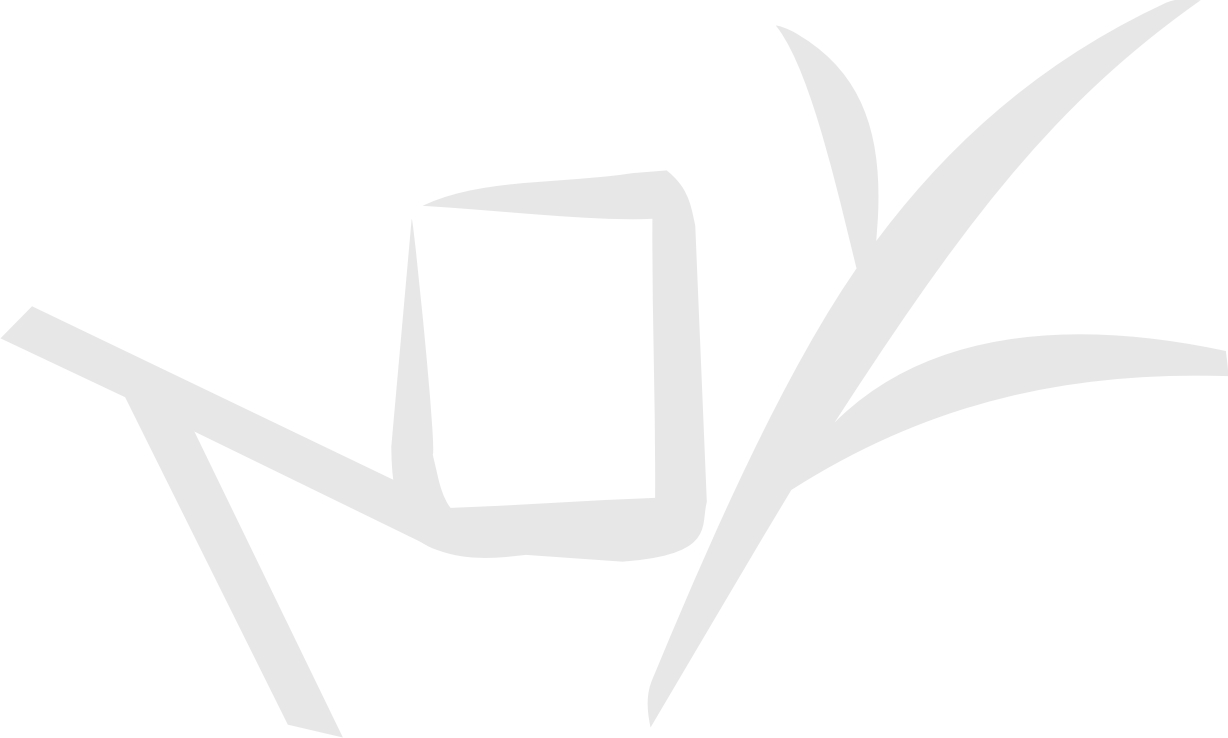 